Bu formun İşyeri Stajyer Sorumlusu tarafından doldurulması ve staj yapılan kurum tarafından onaylanması gerekmektedir. Formu daha sonra kapalı bir zarfa koyup, kapalı kısımları imza/kaşelendikten sonra öğrenciye teslim ediniz.STAJ YAPAN ÖĞRENCİNİNAdı, Soyadı: ................................................................................Numarası:...................................................................................Staj Yapılan Tarih: ......................................................................Çalıştığı İş Günü Sayısı:...............................................................STAJ YAPILAN KURUMFirma Adı:...................................................................................Adresi:........................................................................................Telefon:......................................................................................STAJ YAPILAN BİRİMİşyeri Stajyer Sorumlusu: ..........................................................İşyeri Stajyer Sorumlusu Unvanı:...............................................İmza: ..........................................................................................Telefon:......................................................................................E-posta:......................................................................................KURUM ONAYIOnaylayan KişininAdı, Soyadı: ................................................................................Unvanı:.......................................................................................Tarih:..........................................................................................İmza/Mühür:..............................................................................ÖĞRENCİ HAKKINDAKİ GÖRÜŞLER (İşyeri Stajyer Sorumlusu Tarafından Doldurulacaktır.)   Yeterlilik Derecesi; 5: Çok iyi, 4: İyi, 3: Orta, 2: Zayıf, 1: YetersizEklemek İstedikleriniz:ÜNİVERSİTE ONAYI (DEKANLIK TARAFINDAN DOLDURULACAKTIR)Önceki Gün Sayısı:	Onaylayan:Bu Stajda Kabul Edilen Gün Sayısı:	Tarih:Toplam Gün Sayısı:	İmza: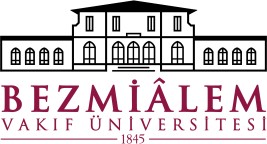 ECZACILIK FAKÜLTESİ ZORUNLU STAJ DEĞERLENDİRME FORMU T.C. SAĞLIK BAKANLIĞI TÜRKİYE İLAÇ VE TIBBİ CİHAZ KURUMU (TİTCK) STAJIECZACILIK FAKÜLTESİ ZORUNLU STAJ DEĞERLENDİRME FORMU T.C. SAĞLIK BAKANLIĞI TÜRKİYE İLAÇ VE TIBBİ CİHAZ KURUMU (TİTCK) STAJIECZACILIK FAKÜLTESİ ZORUNLU STAJ DEĞERLENDİRME FORMU T.C. SAĞLIK BAKANLIĞI TÜRKİYE İLAÇ VE TIBBİ CİHAZ KURUMU (TİTCK) STAJIECZACILIK FAKÜLTESİ ZORUNLU STAJ DEĞERLENDİRME FORMU T.C. SAĞLIK BAKANLIĞI TÜRKİYE İLAÇ VE TIBBİ CİHAZ KURUMU (TİTCK) STAJIECZACILIK FAKÜLTESİ ZORUNLU STAJ DEĞERLENDİRME FORMU T.C. SAĞLIK BAKANLIĞI TÜRKİYE İLAÇ VE TIBBİ CİHAZ KURUMU (TİTCK) STAJIDoküman Kodu: ÜNV-ECZ-FRM-028Yayın Tarihi: 12.06.2023Revizyon No: 00Revizyon Tarihi: …/…/……Sayfa 1 / 2(5) Çok iyi(4) İyi(3) Orta(2) Kötü(1) Çok kötüİş DisipliniMesleki BecerisiOrtama UyumuÇevresindekilerle İlişkisiECZACILIK FAKÜLTESİ ZORUNLU STAJ DEĞERLENDİRME FORMU T.C. SAĞLIK BAKANLIĞI TÜRKİYE İLAÇ VE TIBBİ CİHAZ KURUMU (TİTCK) STAJIECZACILIK FAKÜLTESİ ZORUNLU STAJ DEĞERLENDİRME FORMU T.C. SAĞLIK BAKANLIĞI TÜRKİYE İLAÇ VE TIBBİ CİHAZ KURUMU (TİTCK) STAJIECZACILIK FAKÜLTESİ ZORUNLU STAJ DEĞERLENDİRME FORMU T.C. SAĞLIK BAKANLIĞI TÜRKİYE İLAÇ VE TIBBİ CİHAZ KURUMU (TİTCK) STAJIECZACILIK FAKÜLTESİ ZORUNLU STAJ DEĞERLENDİRME FORMU T.C. SAĞLIK BAKANLIĞI TÜRKİYE İLAÇ VE TIBBİ CİHAZ KURUMU (TİTCK) STAJIECZACILIK FAKÜLTESİ ZORUNLU STAJ DEĞERLENDİRME FORMU T.C. SAĞLIK BAKANLIĞI TÜRKİYE İLAÇ VE TIBBİ CİHAZ KURUMU (TİTCK) STAJIDoküman Kodu: ÜNV-ECZ-FRM-001Yayın Tarihi: 26.08.2019Revizyon No: 00Revizyon Tarihi: …/…/……Sayfa 2 / 2Öğrenim Hedefi (Staj Yapılan İlgili Birimdeki Altyapıya Göre, İşyeri Stajyer Sorumlusu Tarafından Doldurulacaktır.)Yeterlilik DerecesiYeterlilik DerecesiYeterlilik DerecesiYeterlilik DerecesiYeterlilik Derecesi123451. TİTCK’nın organizasyon şemasını bilir.2. TİTCK’nın görev ve sorumlulukları hakkında bilgi sahibidir.3. TİTCK’da eczacının görev ve sorumlulukları hakkında bilgi sahibidir.4. TİTCK’nın farklı dairelerinde bulunularak ilgili iş ve işleyiş hakkında bilgi sahibidir.5. Staj yapılan dairelerin iş tanımları hakkında bilgi sahibidir.6. Staj yapılan dairelerin işleyişleri hakkında bilgi sahibidir.7. Staj yapılan dairelerin iş ve işlemleri ile ilgili mevzuat hakkında bilgi sahibidir.8. Staj yapılan dairelerin özellikli işler hakkında bilgi sahibidir.9. Kamu kurumları genel çalışma prensipleri hakkında bilgi sahibidir.